Загадки для детей старшего дошкольного возраста  5-7 лет.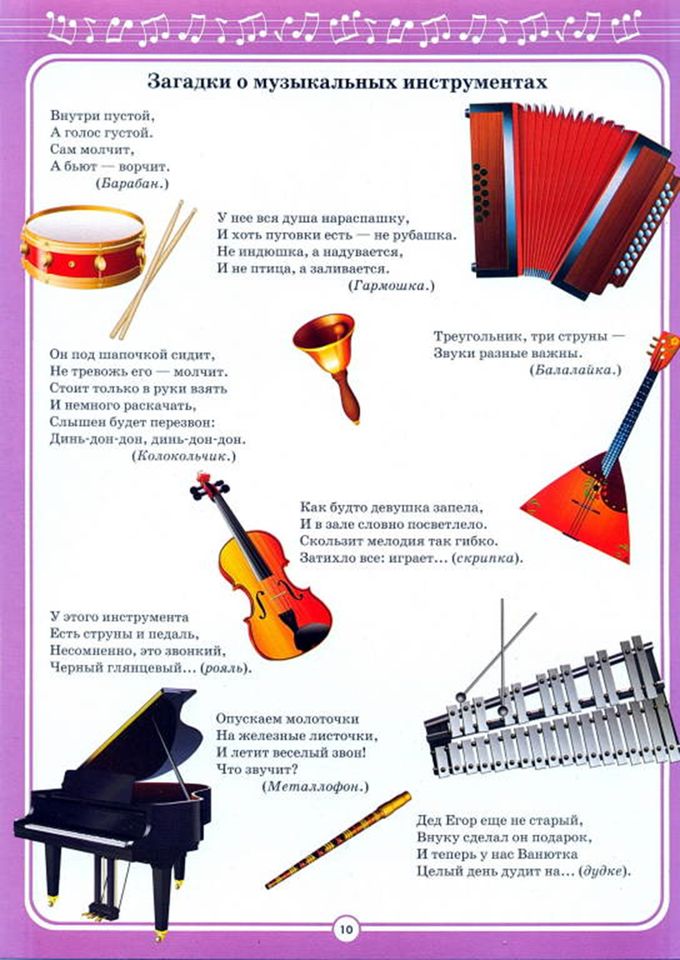 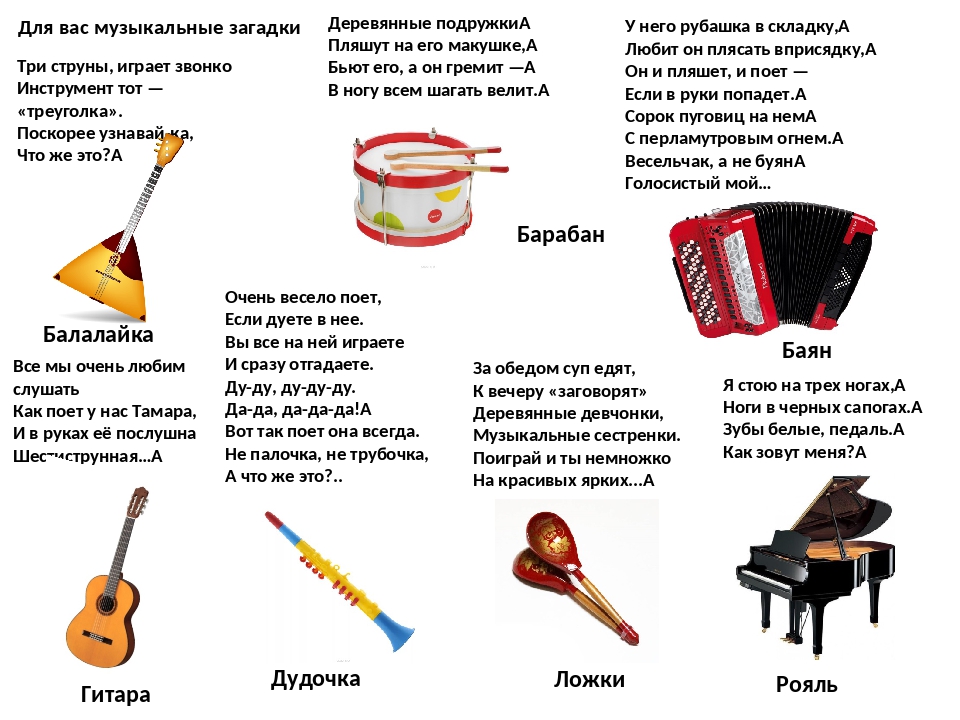 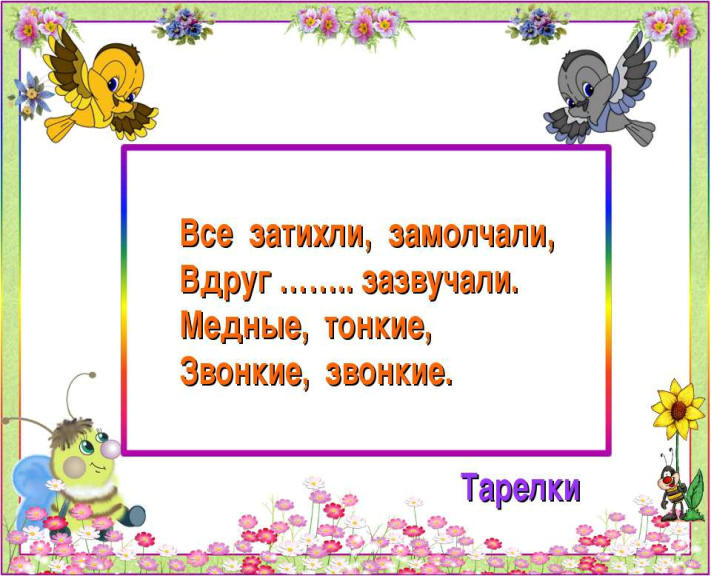 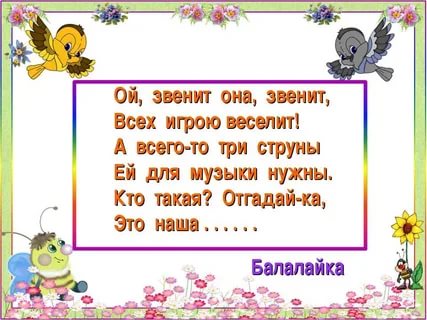 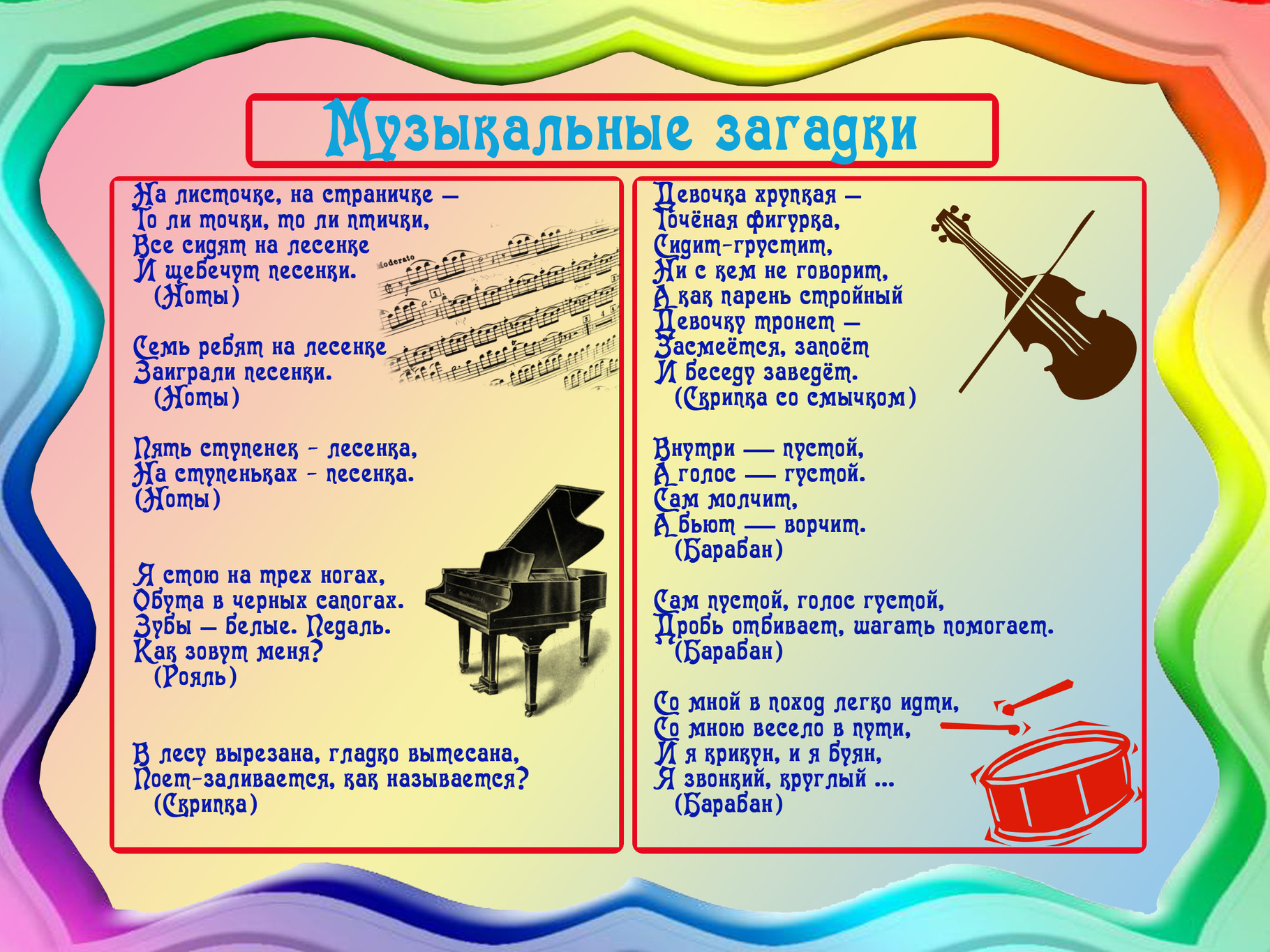 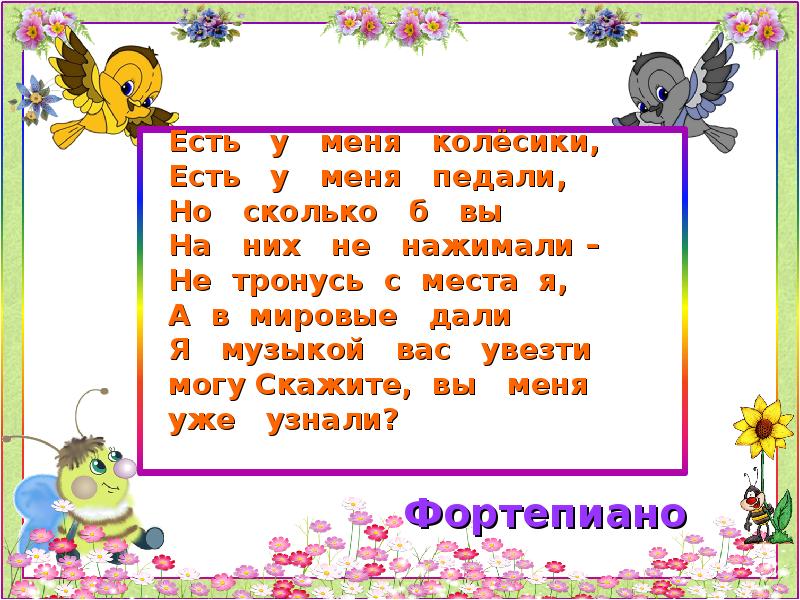 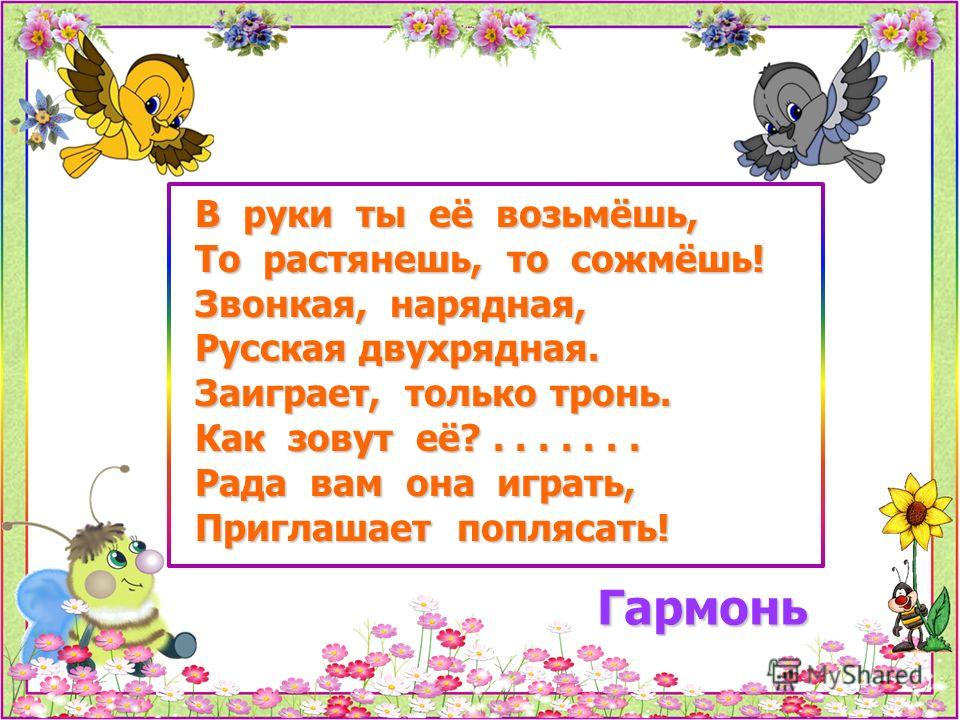 